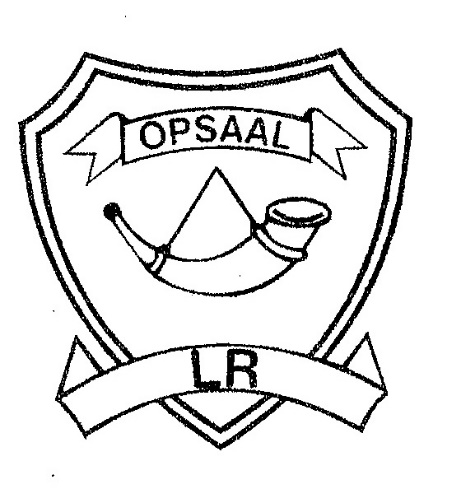 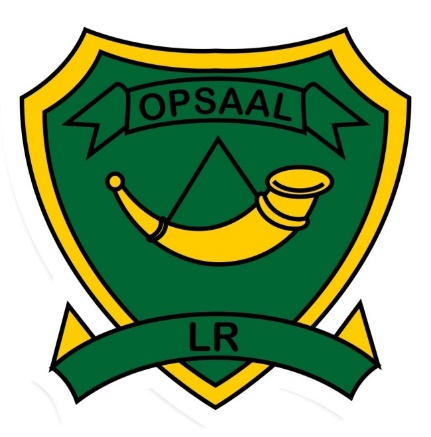 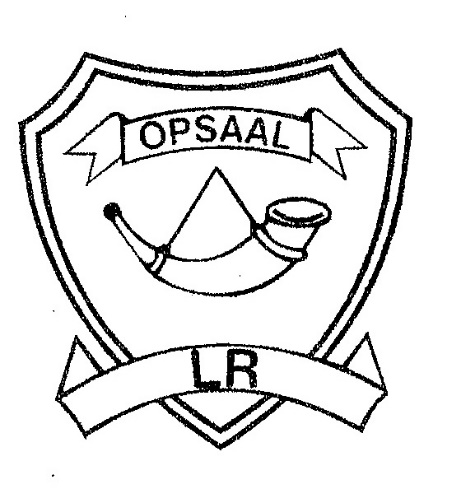 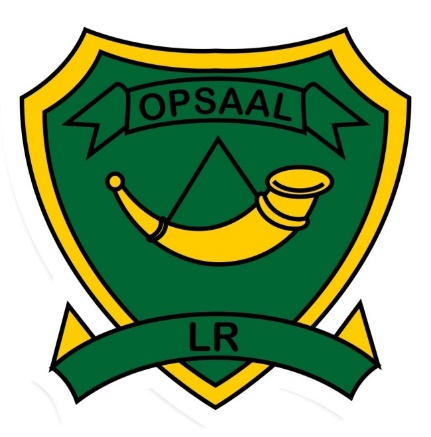 RIVIERA PRIMARY - AVAILABLE POSITION:SGB STUDENT EDUCATORASSUMPTION OF DUTY: 1 January 2021 SALARY: Negotiable CLOSING DATE:            Friday, 27 November 2020JOB DESCRIPTION:      Duties include but is not restricted to:Foundation PhaseEducator support Extra-Curricular activities as required by the schoolSport and culture activities KEY COMPETENCIES: Registered Student  SACE Registered or Evidence of registration for Foundation Phase qualification – Degree at TUKS/UNISA/AROS/Relevant institutionProfessionalAble to organise and planAttention to detailInnovativeReliableLoyalPlease complete the online application form @www.lsriviera.co.za and sent your application form and CV for attention Ms A de Lange HOD Foundation Phase at hodf@rivieraprimary.org.NO CV WILL BE CONSIDERED WITHOUT THE APPLICATION FORM. Please consider your application unsuccessful if you do not hear from us within 3 weeks of closing date."